Монтаж соединителей СНЦ233Нормативные ссылки:- НКЦС.434410.506 ТУ –  технические условия соединителей СНЦ233;- НКЦС.434410.506  РЭ –  технические условия соединителей СНЦ233;Нарезка кабеляНарезку кабеля выполнять на машине для мерной резки. Допускается производить нарезку кабеля ручным инструментом. Длина кабеля выбирается в соответствии с конструкторской документацией.Припуск на заделку выбирается в соответствии с таблицей 15.1 (в таблице указаны длины жил кабеля или проводов в прямых соединителях для наружного ряда проводов, а в угловых соединителях для внутреннего ряда проводов). Длина проводов, подходящих к контактам находящимся ближе к центру соединителя, должна быть пропорционально уменьшена для прямых соединителей или пропорционально увеличена для угловых соединителей.Таблица 15.1 Длину каждого провода (жилы) кабеля, подходящего к внутренним контактам соединителя, рекомендуется определять по месту.Установка параметров нарезки в соответствии с инструкцией на машину для мерной резки.  Зачистка проводаПараметры зачистки провода (жилы) кабеля указаны в таблице 15.2.Таблица 15.2Установка параметров зачистки в соответствии с инструкцией на машину для зачистки.  Монтаж соединителяОбщие требования на монтаж соединителей СНЦ233В соединители типов СНЦ233 НКЦС.434410.506  следует монтировать кабели промышленного изготовления при этом площадь сечения проводов подводимых к контактам не должна превышать площади сечения контактов соединителей указанных в таблице 15.3.Таблица 15.3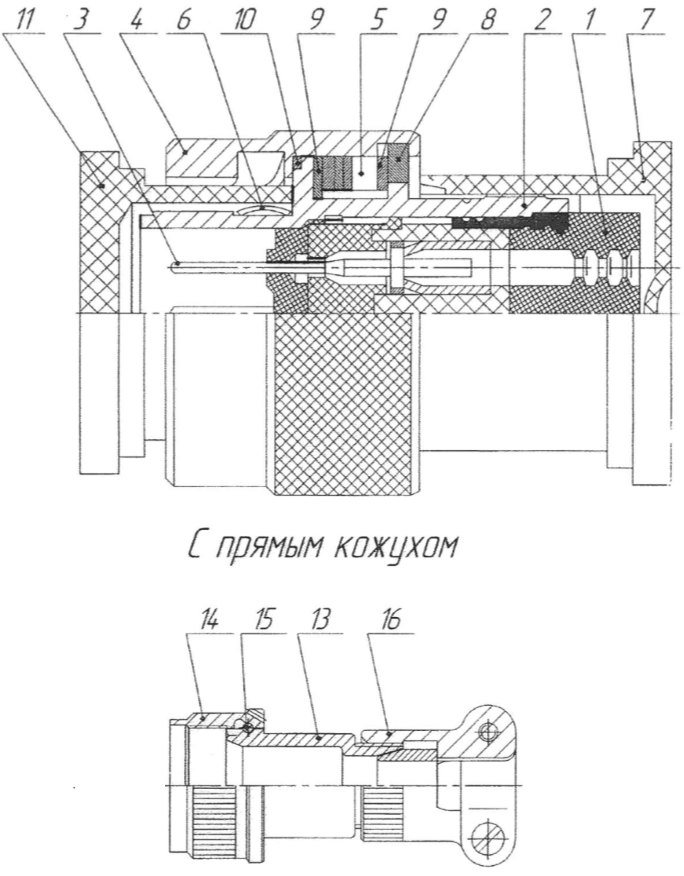 1-изолятор; 2-корпус; 3-штырь; 4-обойма; 5-пружина; 6-экранированная пружина;7-заглушка; 8-гайка; 9-шайба; 10-шайба; 11-заглушка;13-кожух; 14,16-гайка; 15-стопорное кольцоРисунок 15.1- разобрать соединитель, для этого: снять транспортировочные заглушки поз.7, 11, открутить последовательно гайку поз.16 и кожух поз.13;- завести на кабель гайку поз.16, экранирующую втулку (при наличии), кожух поз.13;- установить жилы кабеля поочередно в гнезда контактов и обжать монтажным инструментом ИРОК-2/2М;- установить контакты в изолятор до упора, используя экстрактор;- заглушить свободные отверстия пробками;- экран кабеля вывести на корпус с помощью экранирующей гайки или втулки, для этого: экранирующую оплётку расплести, вывернуть на экранирующую втулку (гайку), подрезать излишки вровень с втулкой (гайкой). Заделка экрана выполняется в соответствии с     рисунком 15.2;Рисунок 15.2- сборку соединителя произвести в обратной последовательности его разборки;Контроль (прозвонка)Осуществить контроль целостности связей (методом “прозвонки”) в соответствии со схемой электрической.ВНИМАНИЕ: прозвонку соединителей следует производить с применением технологической ответной части.Контроль ОТККонтроль качества монтажа производят следующим образом:- проверить качество установки контактов в изолятор, для этого рукой создать легкое натяжение провода (0,5-2,0 кгс);- проверить наличие установленных заглушек в свободных отверстиях;- проверить изолятор на разрывы, допускаются отдельные радиальные прорывы до 15 % отверстий размерами до 0,8; 1,0; 1,3 мм для отверстий под контакты диаметром 		  1,0; 1,5; 2,0 мм;- проверить крепление всех элементов (гайки, кожухи, винты).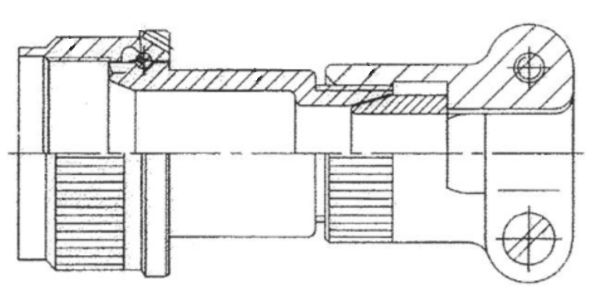 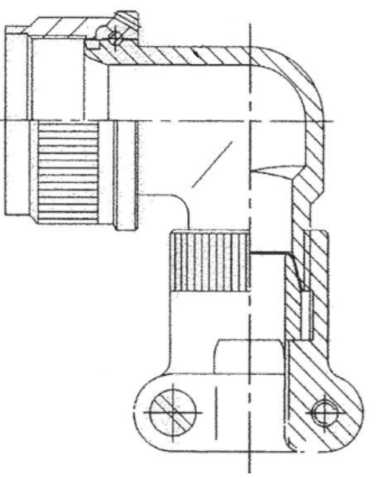 Условный размер корпусаПрямой соединительУгловой соединительУсловный размер корпусаРазвернутая длина разделанного кабеля, ммРазвернутая длина разделанного кабеля, ммУсловный размер корпусанаружного рядавнутреннего ряда142525182525223131243737273737303737334242364242394242Диаметр контакта, мм1,01,52,0Длина зачистки для СНЦ233, мм4,56,86,8Диаметр контакта, ммРазмеры присоединяемого проводаРазмеры присоединяемого проводаДиаметр контакта, ммПлощадь сечения жилы провода, мм2Диаметр провода с изоляцией, мм1,00,20-0,751,2-2,11,50,75-1,51,8-2,72,02,5-4,02,8-4,3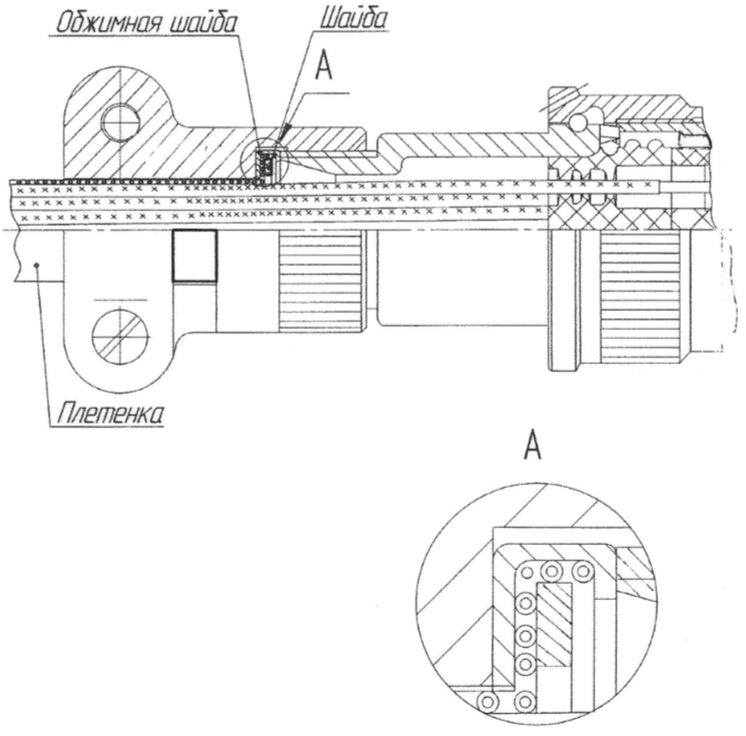 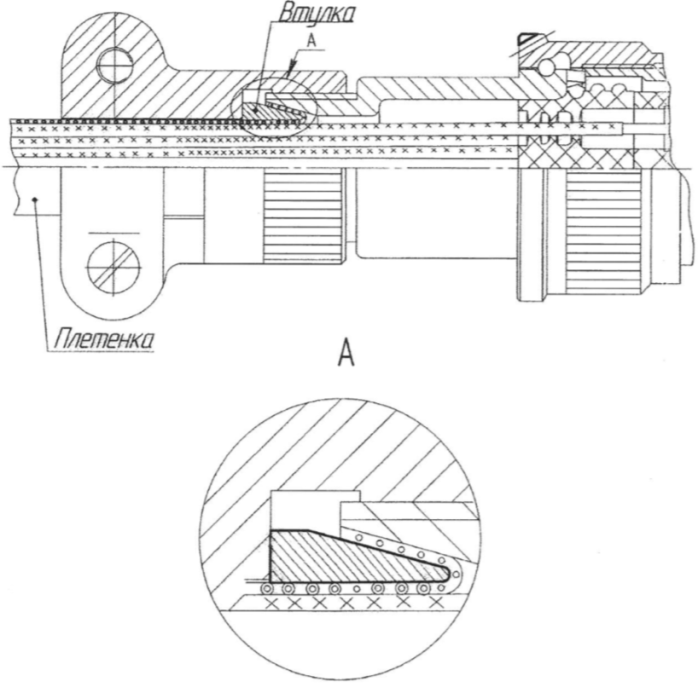 